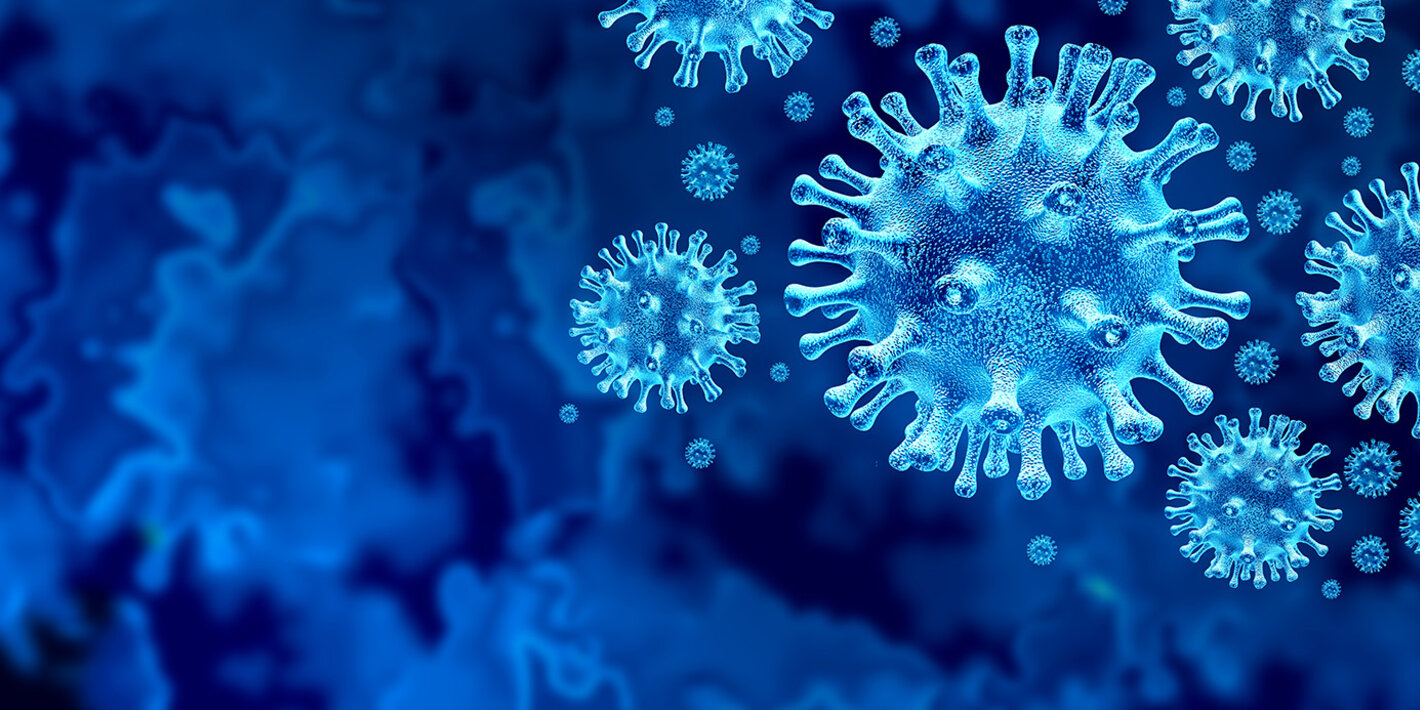 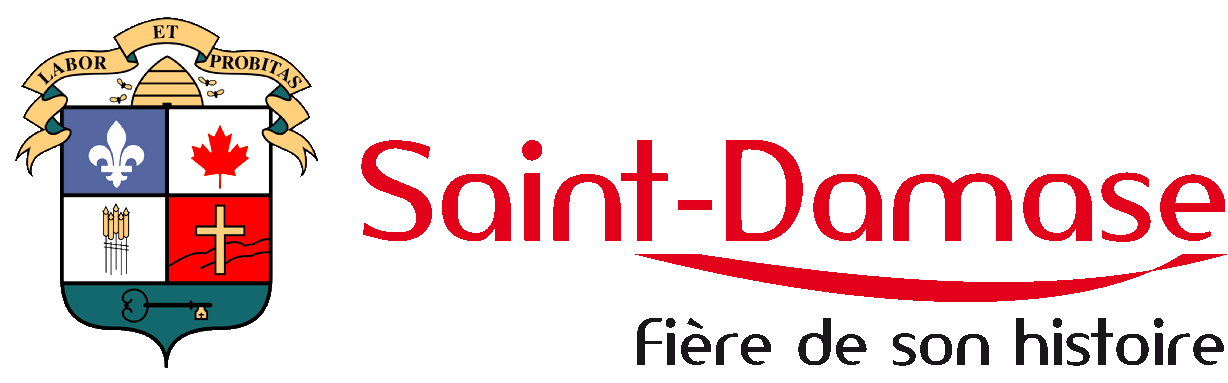 Activités de plein air permisesdès le 9 janvier 2021Il est possible de jouer sur les patinoires extérieures, mais seulement seul ou avec les membres d’une même bulle familialePatinage libre autoriséParcs ouverts et accessibles dans le respect des consignes sanitairesRespect du 2 mètres en tout temps et obligatoireLavage des mains à l’entrée du Complexe sportif obligatoireMasque à l’intérieur du Complexe sportif obligatoire en tout tempsSamedi et dimanche de 12 :30 à 19 :30 - En semaine de 17 :00 à 19 :30.*Résidents de Saint-Damase seulement*S’il y a non-respect des règlements, nous serons dans l’oBligation de fermER les patinoires